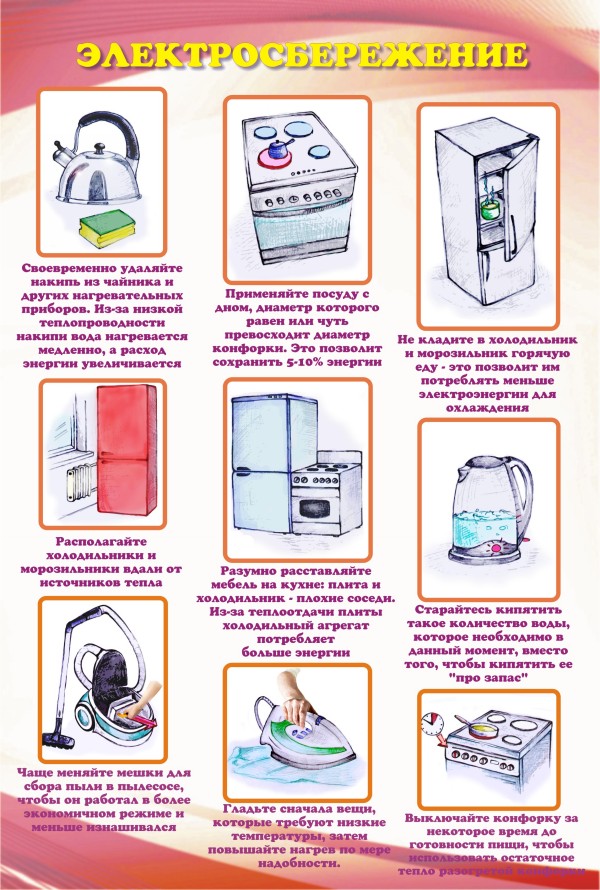 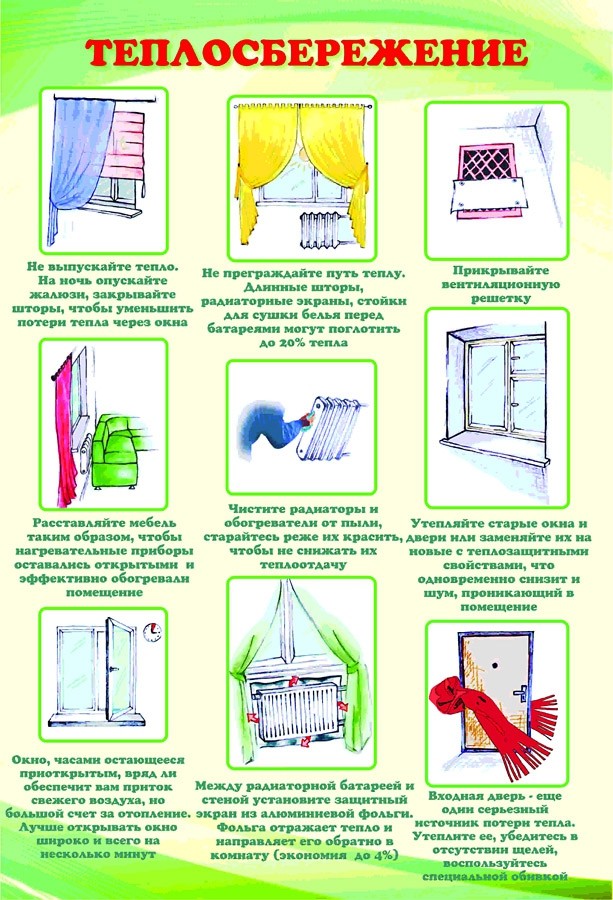 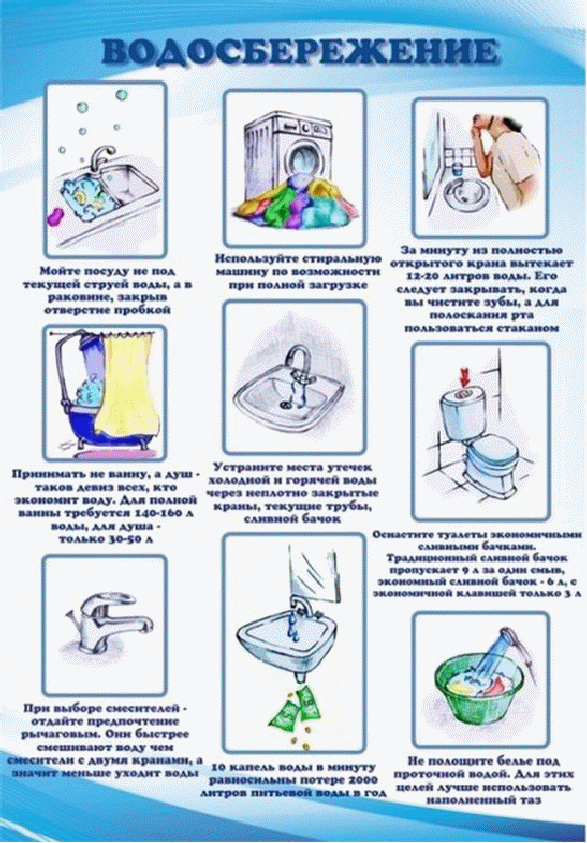 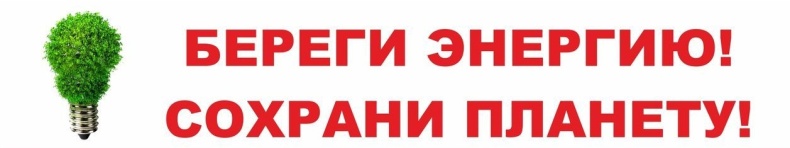 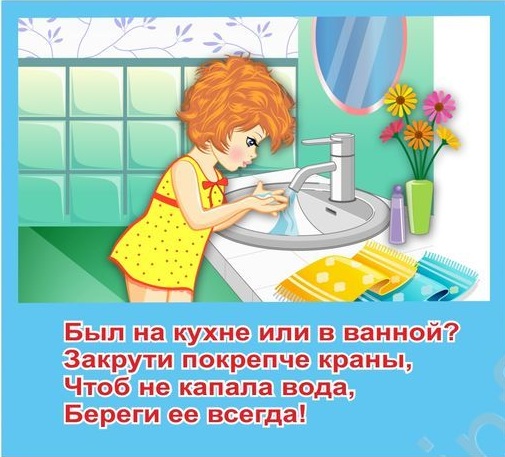 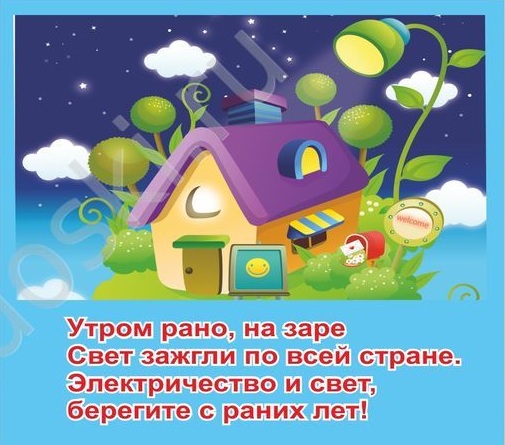 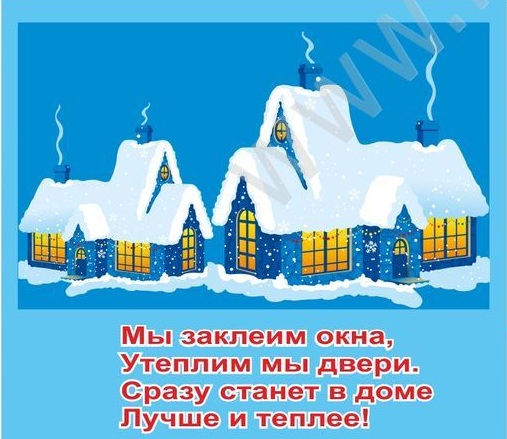 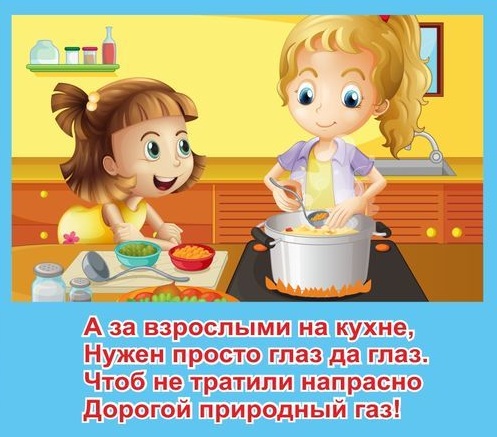 ЭНЕРГОСБЕРЕЖЕНИЕ – это не только экономия денег, но и забота о планете!ЭНЕРГОСБЕРЕЖЕНИЕ – это рациональное использование энергии, водных ресурсов, тепла.Каждый из нас является частичкой нашей планеты, и если мы в повседневной жизни пересмотрим свои привычки, то мы сможем получить самый экологически  чистый и дешевый «источник» энергии.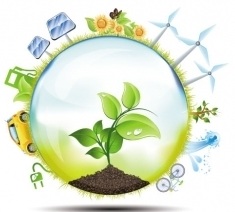 ПРОСТЫЕ СОВЕТЫ  ПО ЭНЕРГОСБЕРЕЖЕНИЮ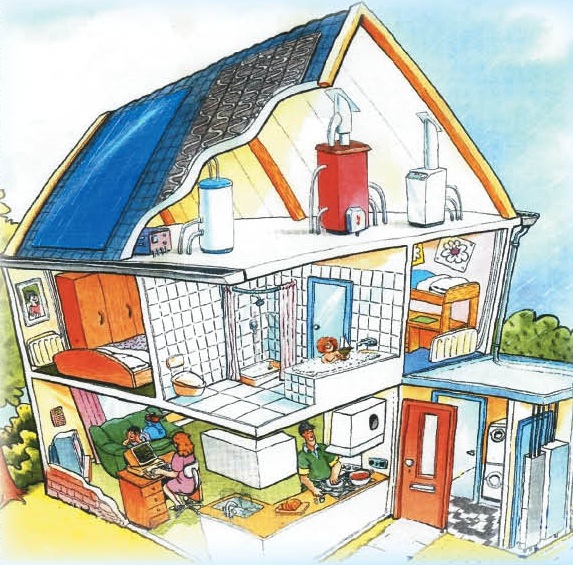 